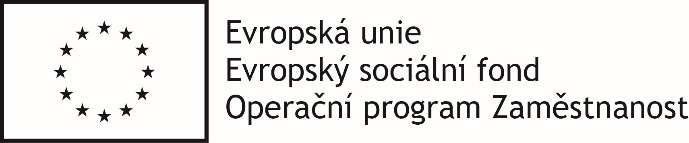 Název projektu: Dětská skupina pro obec HlavenecRegistrační číslo projektu: CZ.03.1.51/0.0/0.0/19_111/0014173Popis projektu: Adresa místa provozu zařízení péče o děti: Hlavenec 82, 294 74Realizace projektu: 1. 7. 2020 – 30. 6. 2022Kapacita zařízení péče o děti: 12 Typ zařízení péče o děti předškolního věku: Dětská skupina dle zákona č. 247/2014 Sb. Forma zařízení péče o děti z hlediska uživatelů: Pro veřejnost Cílová skupina: Rodiče s dětmi Kontaktní informace: Starostka obce Ing. Jarmila Smotlachová Email: obec.hlavenec@hlavenec.czTelefon starostka obce: 723889277Vedoucí chůva: Veronika Matulová tel: 724 876 439